行政执法事项服务指南（一）一、事项编码2500-H-00100-140800二、实施部门运城市统计局三、事项类别行政奖励（对在统计工作中作出贡献的集体和个人的奖励）四、适用范围国家机关、企事业单位、个人五、设立依据1.《中华人民共和国统计法实施条例》第三十五条2.《全国经济普查条例》第三十四条3.《全国农业普查条例》第三十六条4.《全国人口普查条例》第十条六、办理条件在统计工作中作出贡献的集体和个人七、申办材料严格按照评选表彰文件规定的评选原则、标准、条件准备材料八、办理方式集中办理九、结果送达公示期满，公开下发文件，颁发奖励证书十、咨询方式0359-2096535十一、监督投诉渠道0359-2282536十二、办理流程图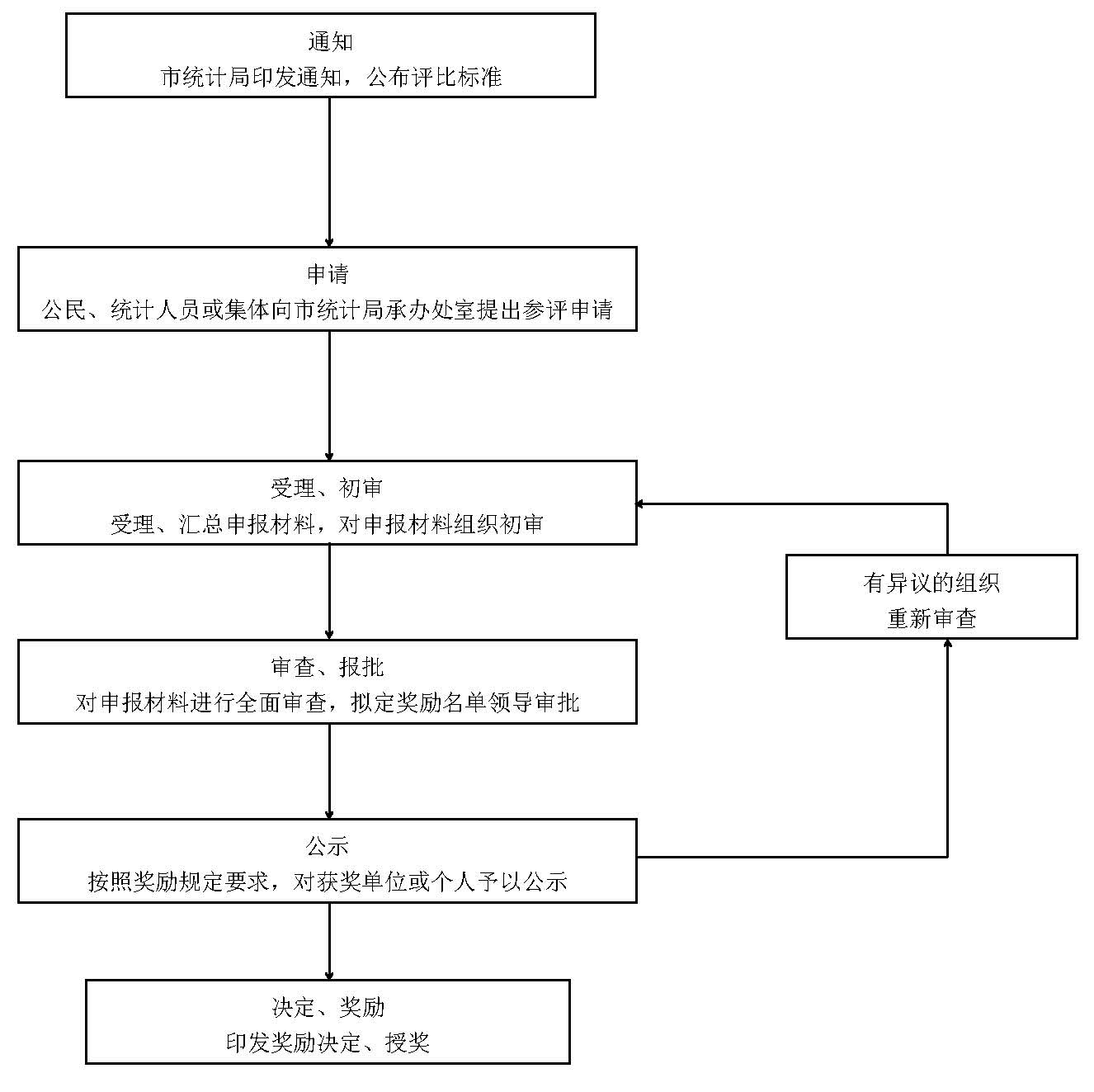 行政执法事项服务指南(二)一、事项编码2500-C-00100-140800二、实施部门运城市统计局三、事项类别行政处罚（对提供不真实或者不完整、拒绝提供统计资料、拒绝、阻碍统计调查、统计检查等违法行为的处罚）四、适用范围国家机关、企事业单位、个人五、设立依据1.《中华人民共和国统计法》第四十一条2.《统计执法检查规定》第三十八条六、办理条件提供不真实或者不完整、拒绝提供统计资料、拒绝、阻碍统计调查、统计检查等违法行为七、办理方式随机抽查、各专业科室提供线索八、结果送达专人当面送达、邮寄九、行政救济途径与方式申请行政复议十、咨询方式0359-2096863十一、监督投诉渠道0359-2282536十二、办理流程图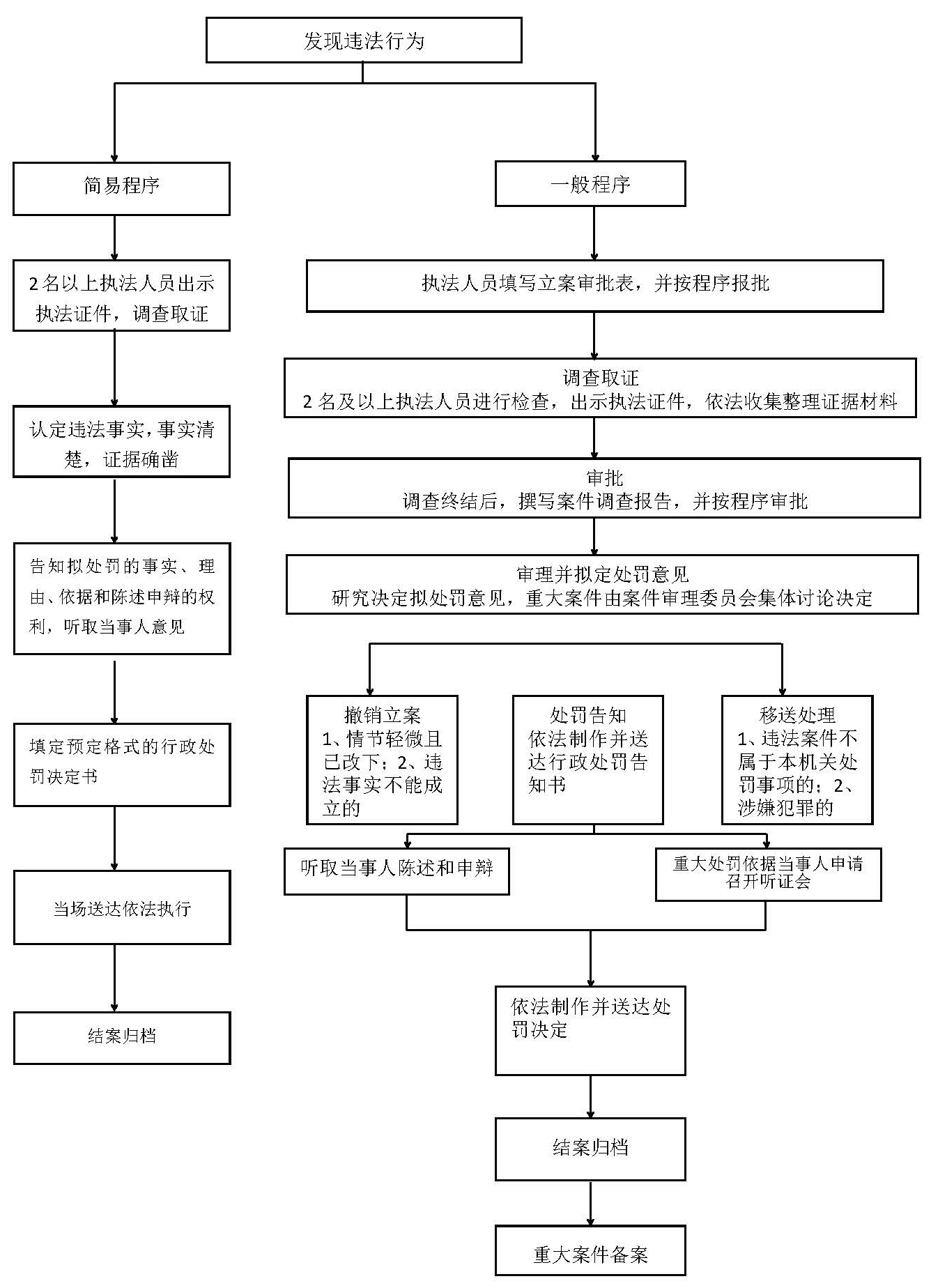 